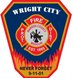 Wright City Fire Protection District	“To serve, educate, and protect our community.”396 West North 2nd StreetWright City, Missouri 63390Phone (636) 745-2262Fax (636) 745-2259www.wrightcityfire.comWright City Fire Protection DistrictBid Form Surplus Apparatus/EquipmentREQUEST FOR SEALED BIDS2005 Chevrolet TahoeMinimum Bid of $6,000FOR ADDITIONAL INFORMATION OR TO SCHEDULE INSPECTION CONTACT:Deputy Fire Chief Harry Cohoon(636) 745-2262Bid Closing Date/Time: July 8, 2015 at 12:00 p.m. Local Time.Bid Award:  On or about July 9, 2015. Bid: $			Name: 													Address:												Telephone Number:											Email Address:												Preferred Method of Contact: 										